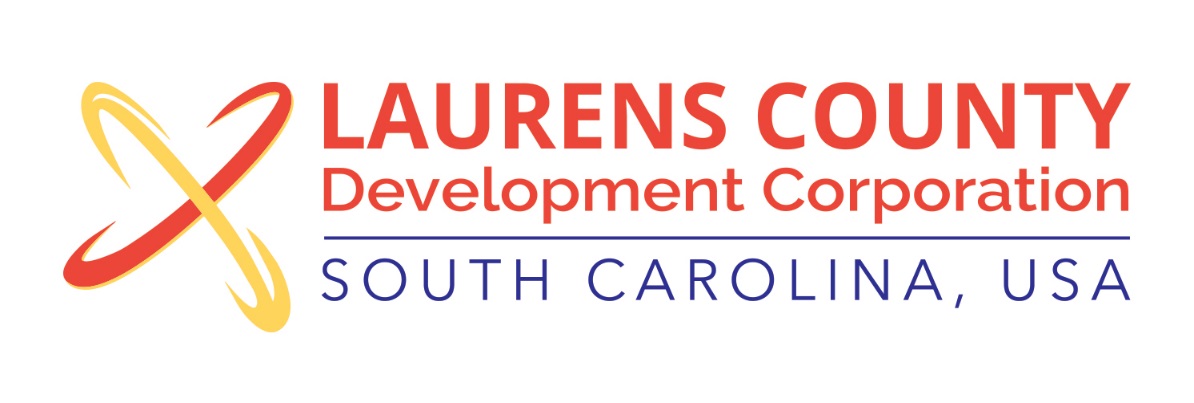 Board Meeting Tuesday, July 25, 201712:00 PMLaurens County Chamber of Commerce MEETING AGENDAWelcome / Call to Order / Invocation – Jeff FieldApproval of Agenda – Jeff Field Approval of 5/16/17 Minutes – Jeff FieldReview of May & June 2017 Financials – Lynn FinleyBusiness/Reports2016 Annual Audit – Matt Phillips, McKinley CooperBylaw Update – Jeff FieldExecutive Director’s Report – Jonathan ColemanBusiness and Education Partnership – Lynn FinleyLaurens District 55 Presentation – Dr. Stephen Peters Other ReportsExecutive Session (if needed)Adjourn